第一組 螺絲釘 周雅琦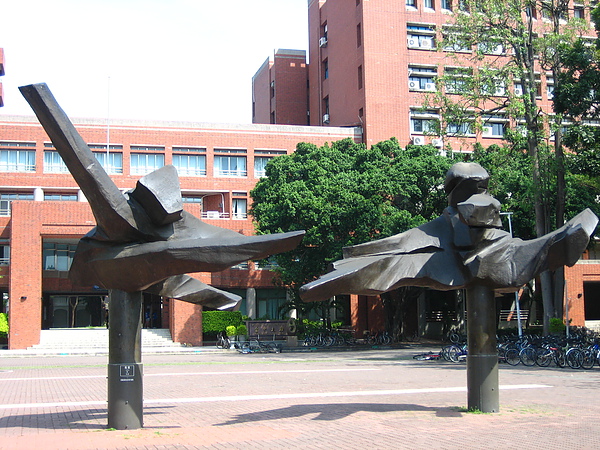 由於練習系上啦啦隊的關係，我們六日去了成大的光復校區練習，我第一眼就看到了這個藝術品---------‘’飛撲''，因為他跟我們系拉的其中一個動作’’前跨’’很像，所以我印象特別深刻!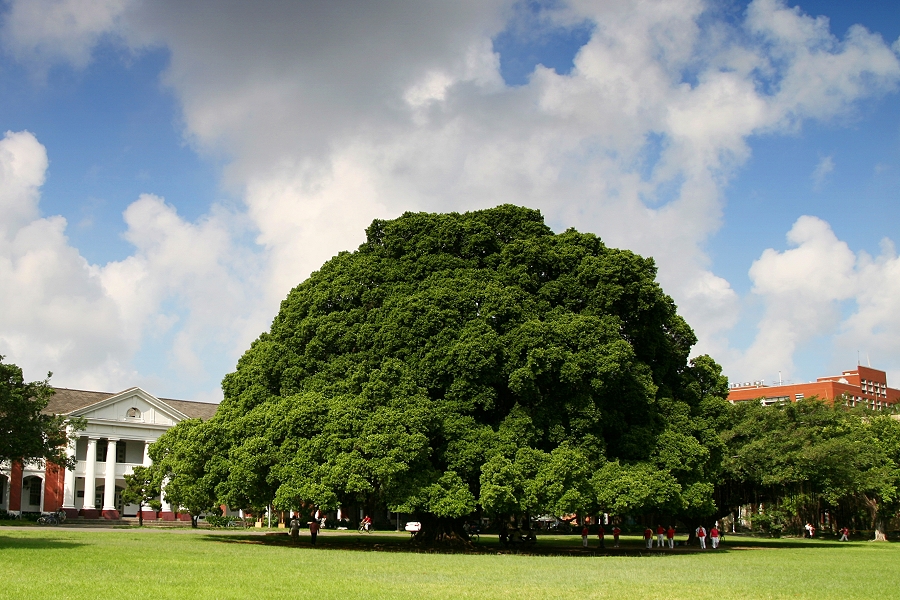 我們正是在這榕園上練啦啦隊，感覺特別舒暢!這片榕園上滿滿都是人，那天練習時還看到國外交換學生辦的圍圈交流活動，更可愛的是，一群身高大概只有110的小朋友居然在練武術!這片榕園上充滿著各式各樣的活力與人，也因為這樣才造就了這榕園的美!這片榕園上有一顆很有名的大榕樹，在正中央，是國泰人壽的LOGO(榕樹)，國泰人壽的榕樹就是成大光復校區榕園的這一顆，聽說國泰人壽每年給成大兩百萬去維護這棵樹!!!果然，現場看到這棵樹，真的很美!他的形狀、茂密程度、大小……等等，站在樹下時，感覺很震撼啊!!!!!!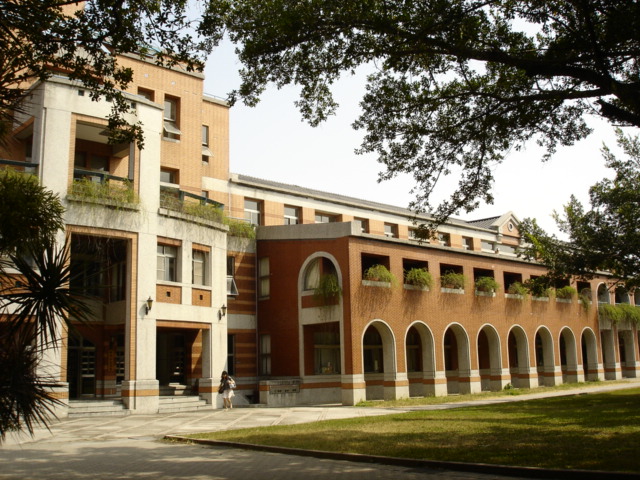 當我們練習啦啦隊時，我們把包包放在棟都市計畫系館的走廊，我覺得他的走廊很復古，很像''不能說的秘密''裡的學校走廊，而且這條走廊在榕園的映照下，顯得特別寧靜與優雅!我認為成大的光復校區是最美的校園了!